Об установлении порядка определения минимального объема (суммы) обеспечения исполнения обязательств принципала по удовлетворению регрессного требования гаранта к принципалу по муниципальной гарантии  Приволжского сельского поселения Мариинско-Посадского района Чувашской Республики В соответствии со статьей 115.3 Бюджетного кодекса Российской Федерации администрация Приволжского сельского поселения Мариинско-Посадского района Чувашской Республики п о с т а н о в л я е т:Установить минимальный объем (сумма) обеспечения исполнения обязательств принципала по удовлетворению регрессного требования гаранта к принципалу по муниципальной гарантии Приволжского сельского поселения Мариинско-Посадского района Чувашской Республики (далее – муниципальная гарантия) в размере не менее 100 процентов объема (суммы) предоставленной муниципальной гарантии. Определить, что при выявлении недостаточности предоставленного обеспечения исполнения обязательств принципала по удовлетворению регрессного требования гаранта к принципалу или иного несоответствия предоставленного обеспечения требованиям, установленным федеральными законами и принятыми в соответствии с ним иными нормативными правовыми актами Российской Федерации, законами и иными нормативными правовыми актами Чувашской Республики и Мариинско-Посадского района Чувашской Республики (в том числе в случае существенного ухудшения финансового состояния принципала, юридического лица, предоставившего в обеспечение исполнения обязательств принципала по удовлетворению регрессного требования гаранта к принципалу банковскую гарантию или поручительство), замена обеспечения (полная или частичная) либо предоставление дополнительного обеспечения исполнения обязательств осуществляется принципалом не позднее 30 дней со дня выявления такого несоответствия.2. Контроль за выполнением настоящего постановления оставляю за собой.Глава Приволжского сельского поселения                                     А.М.АрхиповЧĂВАШ РЕСПУБЛИКИСĔнтĔрвĂрри РАЙОНĚПРИВОЛЖСКИ ЯЛ ПОСЕЛЕНИЙĚН  АДМИНИСТРАЦИЙĚ ЙЫШĂНУ «18 » июня  2020ç. №51  Нерядово ялě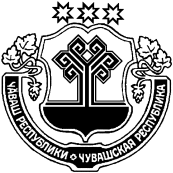 ЧУВАШСКАЯ РЕСПУБЛИКА
МАРИИНСКО-ПОСАДСКИЙ РАЙОН АДМИНИСТРАЦИЯПРИВОЛЖСКОГО СЕЛЬСКОГОПОСЕЛЕНИЯ ПОСТАНОВЛЕНИЕ «18 » июня  2020г. №51 деревня Нерядово